Схема №46Границы прилегающих территорийВокзал Забайкальский край Карымский район с.Адриановка, ул. Станционная, 2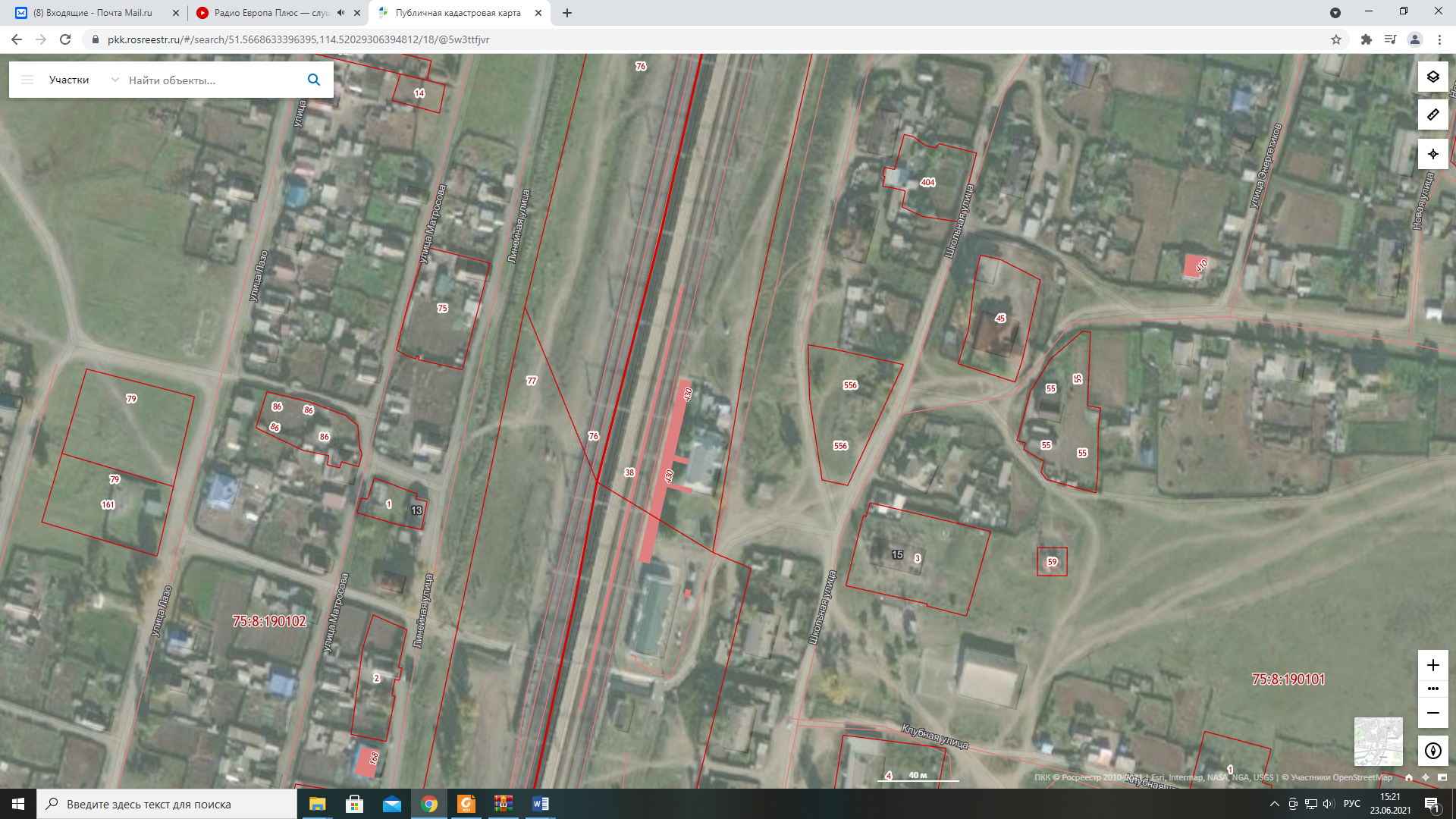 Ул. Станционная, 2                                                                                              